				ПРЕСС-РЕЛИЗ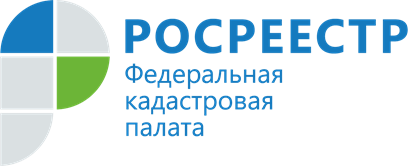 Запущен новый сервис по поиску участков для строительстваЭлектронный ресурс поможет гражданам и компаниям выбирать и регистрировать земельные участки под строительство жилья

Росреестр запустил новый онлайн-сервис «Земля для стройки» на базе Публичной кадастровой карты. Ресурс содержит информацию о территориях и земельных участках, имеющих потенциал вовлечения в оборот для жилищного строительства.

На протяжении 2020 года по поручению Председателя Правительства Российской Федерации Михаила Мишустина ведомством проводилась оценка эффективности использования земель. В ходе анализа было определено 733 населенных пункта во всех субъектах РФ и прилегающие к ним территории, в которых наиболее высокий спрос на жилую недвижимость.

Для дальнейшего вовлечения в оборот было выявлено более 5,7 тыс. земельных участков и территорий, площадь которых около 104 тыс. га. Это позволяет построить, по мнению экспертов, порядка 310 млн кв. м жилья. В настоящее время вовлечено уже более 400 участков, площадью более 5 тыс. га.

Благодаря внедрению цифрового сервиса инвесторам, застройщикам и гражданам упрощается процесс приобретения земельного участка. В онлайн-режиме на Публичной кадастровой карте можно выбрать и оценить пригодные для строительства жилья земли.

Процедура подбора участка для строительства достаточно проста. Для этого нужно зайти на сайт Публичной кадастровой карты, затем выбрать в критериях поиска «Жилищное строительство» и ввести в поисковую строку следующую комбинацию знаков: номер региона, двоеточие и звездочку, далее начать поиск.

Система отобразит имеющиеся в регионе свободные земельные участки, а также сведения о них, к примеру, площадь, адрес объекта, категорию земель.

После выбора земельного участка появляется возможность направить обращение о своей заинтересованности использовать территорию в уполномоченный орган, нажав на ссылку «Подать обращение» в информационном окне объекта.«Проект нацелен на вовлечение в оборот неиспользуемой государственной и муниципальной земли и иных объектов недвижимости для развития сферы жилищного строительства. Цифровой сервис поможет инвесторам и застройщикам планировать свою деятельность, эффективно управлять землей и недвижимостью, увеличивать объемы строительства и инвестиций, тем самым повышая комфортность городской среды для проживания людей и инвестиционную привлекательность региона» - комментирует директор Кадастровой палаты по Москве Елена Спиридонова.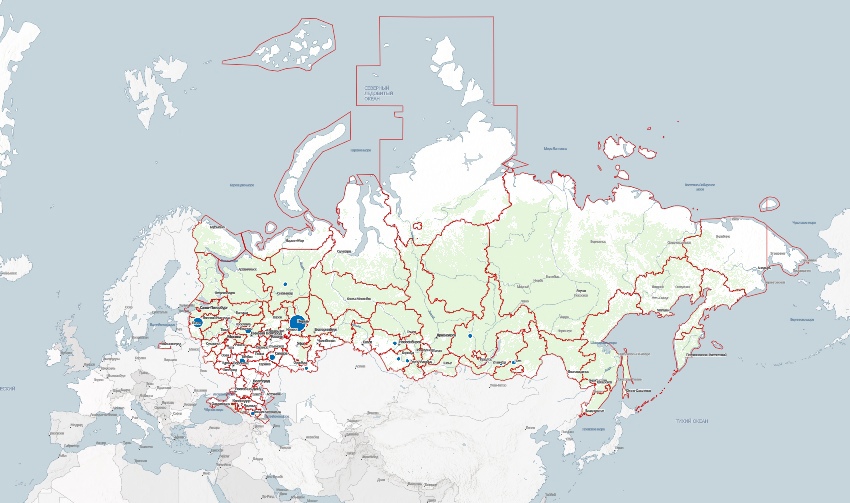 